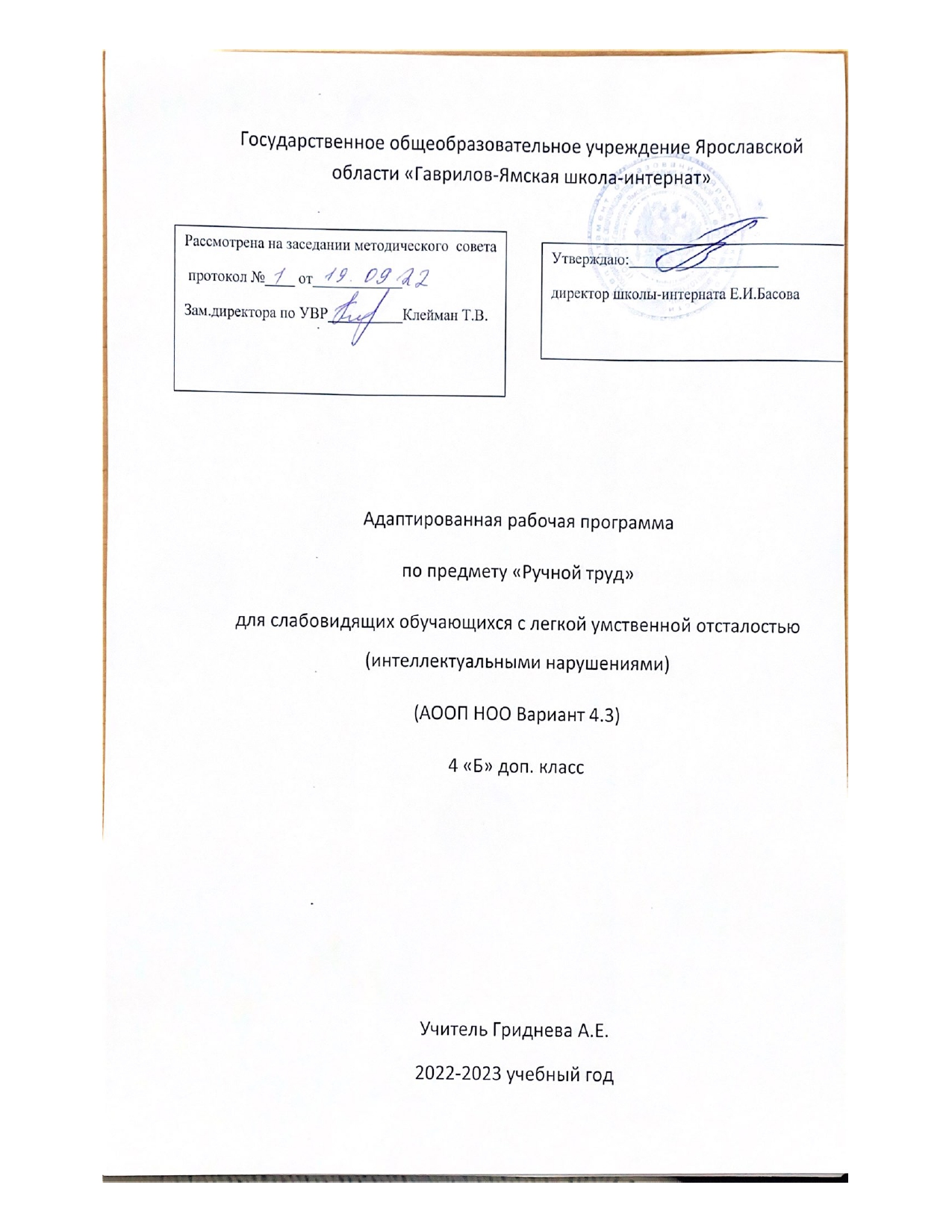 ПОЯСНИТЕЛЬНАЯ ЗАПИСКАОснова рабочей программы:Рабочая программа разработана на основе:Федерального государственного стандарта начального общего образования для детей с ограниченными возможностями здоровья и, утвержденного приказом Министерства образования и науки Российской Федерации от «19» декабря 2014 г. № 1598 Федерального государственного стандарта начального общего образования для детей с ограниченными возможностями здоровья и, утвержденного приказом Министерства образования и науки Российской Федерации от «19» декабря 2014 г. № 1599программы для подготовительного, 1 – 4 классов специальных (коррекционных) образовательных учреждений VIII вида под редакцией В. В. Воронковой;АООП НОО для слепых и слабовидящих обучающихся с интеллектуальными нарушениями.Проблема развития детского творчества в настоящее время является одной из наиболее актуальных проблем, ведь речь идет о важнейшем условии формирования индивидуального своеобразия личности уже на первых этапах ее становления. Конструирование и ручной труд, так же как игра и рисование, особые формы собственно детской деятельности. Интерес к ним у детей существенно зависит от того, насколько условия и организация труда позволяют удовлетворить основные потребности ребенка данного возраста, а именно:- желание практически действовать с предметами, которое уже не удовлетворяется простым манипулированием с ними, как это было раньше, а предполагает получение определенного осмысленного результата;- желание чувствовать себя способным сделать нечто такое, что можно использовать и что способно вызвать одобрение окружающих.Развивать творчество детей можно по-разному, в том числе работа с подручными материалами, которая включает в себя различные виды создания образов предметов из ткани, природного и бросового материалов. В процессе работы с этими материалами дети познают свойства, возможности их преобразования и использование их в различных композициях. В процессе создания поделок у детей закрепляются знания эталонов формы и цвета, формируются четкие и достаточно полные представления о предметах и явлениях окружающей жизни. Дети учатся сравнивать различные материалы между собой, находить общее и различия, создавать поделки одних и тех же предметов из бумаги, ткани, листьев, коробок, семян, пластилина, теста и т.д. Создание поделок доставляет детям огромное наслаждение, когда они удаются и великое огорчение, если образ не получился. В то же время воспитывается у ребенка стремление добиваться положительного результата. Необходимо заметить тот факт, что дети бережно обращаются с игрушками, выполненными своими руками, не ломают их, не позволяют другим испортить поделку.Цели изучения предмета «Ручной труд» в начальной школе:1)	Формировать у слабовидящих учащихся с легкой умственной отсталостью (интеллектуальными нарушениями) трудовые качества, обучать доступным видам труда;2)	способствовать развитию зрительного восприятия учащихся - направлять внимание на соответствие образца выполняемым заданиям (поделкам), соблюдая пропорции, формы, величину и другие признаки.В процессе реализации  целей, ставятся следующие задачи:•	дать слабовидящим учащимся с легкой умственной отсталостью (интеллектуальными нарушениями) элементарные знания о видах труда; •	формировать  организационные умения в труде – работать только на своем рабочем месте, правильно располагать на нем материалы и инструменты, убирать их по окончании работы, знать и выполнять правила внутреннего распорядка и безопасной работы, санитарно-гигиенические требования;•	вырабатывать умение контролировать свою работу (определять правильность действий и результатов, оценивать качество готовых изделий) с помощью учителя;•	формировать (совершенствовать, овладевать) навыки(ами) безопасной работы с инструментами с помощью учителя.•	содействовать воспитанию бережного отношения к природе;•	развивать и расширять кругозор;•	формировать у учащихся интерес к разнообразным видам труда;•	содействовать воспитанию положительных качеств личности (трудолюбие, настойчивость, отзывчивость);•	формировать умение работать в коллективе;•	формировать доброжелательное отношение друг к другу, к старшим.•	корригировать недостатки познавательной деятельности у слабовидящих учащихся с легкой умственной отсталостью (интеллектуальными нарушениями) с помощью формирования алгоритма обследования объекта, его формы;•	способствовать развитию аналитико-синтетической деятельности слабовидящих учащихся с легкой умственной отсталостью (интеллектуальными нарушениями) - овладевать умениям сравнивать объекты, предметы по форме, величине и т.д.;•	уточнять соответствие конструкции поделки натуральному предмету (стилизованные фигурки животных и т.д.);•	формировать и совершенствовать представления слабовидящих учащихся с легкой умственно отсталостью (интеллектуальными нарушениями) о натуральных предметах;•	развивать точность и согласованность движений пальцев рук.Место учебного предмета «Ручной труд» в учебном плане Рабочая программа по ручному труду  предусматривает в 4 доп. классе - 68 часов за год (2 часа в неделю) согласно Учебному плану школы-интерната  на 2022-2023  учебный год.Планируемые результаты освоения учебного предметаЛичностные:овладение социальной ролью обучающегося, сформированность мотивов обучения, навыков взаимодействия с учителем и одноклассниками;развитие любви к своей стране и городу;развитие способности к пониманию и сопереживанию чувствам других людей;владение навыками коммуникации и нормами социального взаимодействия;развитие эстетических чувств;формирование знаний о правилах безопасного здорового образа жизни, интереса к предметно-практической деятельности и трудовым действиям.Метапредметные результаты изучения трудового обучения проявляются:личностная готовность к осуществлению предметно-практической деятельности;самостоятельность и активность в предметно-преобразующей деятельности;действия сравнения и анализа, востребованные в предметно-практической деятельности;понимание значения предметно-практической деятельности для жизни в  социуме;использование приобретенных знаний и умений предметно-практической деятельности для решения практических задач;включение в учебное сотрудничество с учителем и сверстниками в процессе предметно-практической деятельности;овладение представлениями о трудовых профессиях и понимание роли труда в жизни человека;знаково-символические действия в доступном моделировании при решении предметно-практических задач;умение придерживаться заданной последовательности учебно-практических и познавательных действий при решении предметно-практических задач;умение выполнять доступные трудовые  операции при решении предметно-практических задач;использование всех анализаторов  в предметно-практической деятельности;сравнение и анализ простых объектов, их свойств, строения при решении предметно-практических задач;умение задавать вопросы (познавательного, уточняющего, коммуникативного характера) для ориентации в совместной с учителем и сверстниками деятельности;умение выражать свои мысли в соответствии с задачами предметно-практической деятельности;умение взаимодействовать с партнерами в системе координат: слабовидящий – нормально видящий», «слабовидящий-слабовидящий» в процессе овладения доступными трудовыми умениями и навыками. Предметные:знаниями о трудовых профессиях и роли труда в жизни человека; знаниями о наиболее распространённых в своём регионе традиционных народных промыслах и ремёслах, современных профессиях (в том числе профессиях своих родителей);умением планировать и выполнять несложное практическое задание (практическую работу) с опорой на инструкционную карту и алгоритм его выполнения; знаниями рациональных приемов использования зрения и осязания при выполнении отдельных трудовых действий;навыками ориентировки и выполнения практических действий под зрительным контролем с учетом функциональных возможностей органа зрения;умениями выполнять доступные действия по самообслуживанию и доступным видам домашнего труда;знаниями правил бережного отношения к материалам, оборудованию и окружающей среде.практическом применении в жизни;навыками работы с отдельными видами материалов (бумагой, тканями, пластилином, природным материалом и т.д.); умениями подбирать материалы для изготовления изделий в соответствии с поставленной задачей;навыками использования инструментов при обработке отдельных материалов; знаниями правил безопасной работы и санитарно-гигиенических требований; навыками самообслуживания, некоторыми приемами ручной обработки материалов; умением выделять детали, их форму, определять взаимное расположение деталей, виды соединения деталей;умением решать простейшие задачи конструктивного характера по изменению вида и способа соединения деталей;умениями изготавливать несложные конструкции изделий по рисунку, простейшему чертежу, образцу и доступным заданным условиям.Характеристика базовых учебных действийЛичностные базовые учебные действия:- принятие социальной роли обучающегося;личностное самоопределение (Я-ученик, Я-учусь, мне интересно/не интересно, умею/не умею и др.) слабовидящего с легкой умственной отсталостью (интеллектуальными нарушениями) с учетом особых образовательных, в том числе и индивидуальных потребностей;- понимание слабовидящим обучающимся с легкой умственной отсталостью (интеллектуальными нарушениями) значения собственного учения;- ориентация в оценках учителей, сверстников, родителей, понимание причин успеха/неуспеха в учебной деятельности;- ориентация на содержательные моменты школьной действительности, принятие образца «хорошего ученика»;- формирование элементарных представлений о картине мира;- ориентация в социальном окружении, понимание своего места в нем;- учебно-познавательный интерес к учебному материалу;- формирование чувства любви к своей стране, городу (краю);- ориентация на самостоятельность, активность, на двигательную и социально-бытовую независимость;- здоровьесберегающее поведение;- ориентация на оценку собственных поступков с точки зрения соответствия общепризнанным нормам;- доступная творческая самореализация.Регулятивные базовые учебные действия:- постановка учебной задачи на основе соотнесения того, что уже известно с тем, что еще недостаточно изучено (основы целеполагания);- умение придерживаться заданной последовательности учебно-практических и познавательных действий (основы практического планирования);- умение предвидеть ближайший практический результат учебного действия (основы прогнозирования);- умение выполнять доступные операции для осуществления контроля (пошагового и итогового) за учебным действием;- умение вносить в ранее освоенное действие необходимые коррективы для достижения искомого результата;- способы решения познавательных, практических задач;- адекватное понимание своих достижений, умение оценивать конкретный результат учебной деятельности, правильность выполнения действий, их цепочки;- адекватное использование в учебно-познавательной деятельности сенсорных способностей и перцептивных умений;- умение адекватно запрашивать и принимать необходимую практическую помощь для решения и достижения результата учебной деятельности;- активное использование всех анализаторов для формирования компенсаторных способов деятельности;- саморегуляция как способность к мобилизации сил и энергии, к волевому усилию по преодолению препятствий.Познавательные базовые учебные действия: - умение выделять и формулировать доступную для осмысления и практической реализации познавательную цель;- актуализация, накопление, расширение, уточнение знаний;- построение речевого высказывания в устной и письменной форме;- выбор способов решения задач в зависимости от конкретных знакомых условий;- алгоритмизация практического действия;- смысловое чтение, умение слушать учебные тексты;Коммуникативные базовые учебные действия:- умение слушать и вступать в диалог; участвовать в коллективном обсуждении проблем;- умение оценивать процесс и результат взаимодействия;- умение задавать вопросы для ориентации в совместной с другими деятельности;- умение взаимодействовать с партнерами в системе координат: «слабовидящий-нормально видящий», «слабовидящий-слабовидящий»; умение выражать свои мысли в соответствии с задачами и условиями коммуникации; - владение правильной монологической и диалогической речью;- умение адекватно воспринимать, понимать и продуцировать вербальные и невербальные средства общения. Формирование базовых учебных действий, обеспечивающих решение задач общекультурного, ценностно-личностного, познавательного развития слабовидящих обучающихся с легкой умственной отсталостью (интеллектуальными нарушениями), реализуется в рамках целостного образовательного процесса.ОСОБЕННОСТИ РЕАЛИЗАЦИИ ПРОГРАММЫ Реализация учебной программы обеспечивает особые образовательные потребности слепых и слабовидящих учащихся через:1.	постановку коррекционных задач:- обучать направлять внимание детей на соответствие образца выполняемым заданиям (поделкам), соблюдая пропорции, формы, величину и другие признаки;- овладевать умениям сравнивать объекты, предметы по форме, величине и т.д.;- уточнять соответствие конструкции поделки натуральному предмету (стилизованные фигурки животных и т.д.);- формировать представления учащихся о натуральных предметах;- развивать точность и согласованность движений пальцев рук.2.	методические приёмы, используемые на уроках:- при использовании классной доски все записи учителем и учениками выполняются крупно и сопровождаются словесными комментариями;- сложные рисунки, таблицы и большие тексты предъявляются учащимся на карточках, выполненных с учетом требований к наглядным пособиям для слабовидящих детей;- при рассматривании рисунков и схем учителем используется специальный алгоритм подетального рассматривания, который постепенно усваивается учащимися и для самостоятельной работы с графическими объектами и в целом постоянно уделяется внимание зрительному анализу;- оказывается индивидуальная помощь при ориентировке учащихся в учебнике;- для улучшения зрительного восприятия при необходимости применяются оптические приспособления.3.	коррекционную направленность каждого урока:- соблюдение оптимальной зрительной нагрузки на уроках и при выполнении домашних заданий (уменьшенный объём заданий);- рассадка учащихся за партами в соответствии с характером нарушения зрения;- соблюдение повышенных требований к освещённости классного помещения;- соблюдение требований специальной коррекционной школы к изготовлению раздаточных материалов и при использовании технических средств.4.	соблюдение требований к организации пространстваВажным условием организации пространства, в котором обучаются слабовидящие обучающиеся, является безопасность и постоянство предметно-пространственной среды, что предполагает:•	определенное предметное наполнение школьных помещений (свободные проходы к партам, входным дверям, отсутствие выступающих  углов и другое);•	соблюдение необходимого для слабовидящего обучающегося светового режима (обеспечение беспрепятственного прохождения в школьные помещения естественного света; одновременное использование естественного и искусственного освещения; возможность использования дополнительного индивидуального источника света и другое);•	оперативное устранение факторов, негативно влияющих на состояние зрительных функций слабовидящие (недостаточность уровня освещенности рабочей зоны, наличие бликов и другое), осязания, слуха;•	определенного уровня освещенности школьных помещений;•	определение местоположения парты в классе для слабовидящих в соответствии с рекомендациями врача-офтальмолога;•	использование оптических, тифлотехнических, технических средств, в том числе и средств комфортного доступа к образованию.При организации учебного процесса необходимо учитывать гигиенические требования. Из-за быстрой утомляемости зрения возникает особая необходимость в уменьшении зрительной нагрузки. В целях охраны зрения детей и обеспечения работоспособности необходимо:•	рассаживать учащихся с учётом особенности зрения;•	непрерывная продолжительность чтения  не должна превышать 10 минут; •	при изготовлении печатных пособий использовать шрифт Arial не менее 14, печать через 1,5 интервала;•	чередование зрительной, слуховой и тактильной нагрузки; фронтальной и индивидуальной формы работы; теоретической и практической работы; •	достаточное разнообразие соответствующих карточек, наглядности и пособий.•	проводить физкультминутки;•	использовать индивидуальные средства коррекции;•	использовать подставку;•	использование ТСО не более 15 минут;•	изображение на экране должно быть качественными, ярким и контрастным;•	расстояние от центра экрана до пола должно составлять 1,0–1,5 м;•	не допускать выключение и включение общего освещения во время просмотра видеофрагментов и просмотр в полной темноте; •	в солнечные дни использовать жалюзи;•	осуществлять контроль за правильной позой учащихся во время занятий.При работе с иллюстрациями, макетами и натуральными объектами следует:•	материал должен быть крупным, четким, контурированным (предмет на картинке должен быть обведён чёрным контуром, ширина которого не более 5 мм);•	содержать небольшое количество деталей;•	сопровождать осмотр объектов словесным описанием, помогая подетально формировать учащимся целостный образ;•	рельефные изображения должны быть не крупнее ладони;•	на контрастном фоне: черно-желтый, сине-желтый, черно-белый.Содержание учебного предмета за курс 4 класса (распределение тем, увеличение или уменьшение количества часов на изучение тем, особенности проведения лабораторных работ в соответствии с особенностями контингента) соответствует адаптированной учебной программе. (АООП НОО для слепых и слабовидящих обучающихся с интеллектуальными нарушениями)СОДЕРЖАНИЕ ПРОГРАММЫРАБОТА С ПРИРОДНЫМИ МАТЕРИАЛАМИ (МНОГОДЕТАЛЬНЫЕ ОБЪЕМНЫЕ ИЗДЕЛИЯ)Экскурсия в природу с целью сбора природного материала. Изготовление аппликации из засушенных листьев. Изготовление аппликации из скорлупы грецких орехов.Т е х н и ч е с к и е  с в е д е н и я . Свойства материалов, используемые при работе: цвет, форма, величина. Виды соединений. Инструменты, применяемые при работе: шило, нож, ножницы, кисть. Клеящие составы: БФ, казеиновый клей. Применение и назначение материалоотходов в сочетании с природными (бумага, обрезки кожи, проволока, поролон и т. д.).Организация рабочего места и соблюдение санитарно-гигиенических навыков. Правила безопасной работы.П р и е м ы  р а б о т ы . Соединение деталей с помощью пластилина, клея, палочек, проволоки. Рациональное использование случайных материалов.РАБОТА С БУМАГОЙ И КАРТОНОМИзготовление аппликации из обрывной бумаги. Окантовка картона полосками бумаги. Изготовление картины на окантованном картоне.Т е х н и ч е с к и е  с в е д е н и я . Назначение окантовки в изделиях из картона. Материалы, применяемые для окантовки, — переплетные ткани: коленкор, ледерин или бумажные заменители этих тканей. Клеящие составы: казеиновый клей, ПВА, декстриновый клей.П р и е м ы  р а б о т ы . Разметка бумаги и картона по линейке. Вырезание и намазывание клеем окантовочных полосок. Приемы обработки углов изделий при окантовке.РАБОТА С ПРОВОЛОКОЙИзготовление паука из скорлупы грецкого ореха и проволоки.Т е х н и ч е с к и е  с в е д е н и я . Элементарные сведения о назначении и применении проволоки. Элементарные сведения о видах проволоки (медная, алюминиевая, стальная). Свойства проволоки: сгибается, ломается, отрезается кусачками; тонкая и толстая, мягкая и жесткая (упругая). Инструменты для работы с проволокой, их назначение и применение: кусачки, плоскогубцы, молоток. Правила безопасной работы. Организация рабочего места, соблюдение санитарно-гигиенических требований при работе с проволокой.П р и е м ы  р а б о т ы . Правильная хватка инструмента. Сгибание проволоки плоскогубцами, молотком. Резание проволоки кусачками.РАБОТА С ПРИРОДНЫМИ МАТЕРИАЛАМИИзготовление объёмных изделий из природных материалов (зайчик, черепаха, ёжик, утка). Изготовление птицы из пластилина и сухой тростниковой травы.Т е х н и ч е с к и е  с в е д е н и я . Свойства природных материалов, используемые в работе: твердость, величина, цвет, разнообразные формы. Инструменты: шило, нож, кисть. Клеящие составы: БФ, столярный клей. Применение и назначение материалоотходов в сочетании с природными (бумага, обрезки кожи, проволока, поролон и т. д.).Соблюдение санитарно-гигиенических требований. Правила безопасной работы.П р и е м ы  р а б о т ы . Компоновка различных деталей с помощью клея, проволоки, ниток.РАБОТА С МЕТАЛЛОКОНСТРУКТОРОМСборка из планок треугольника, квадрата.Т е х н и ч е с к и е  с в е д е н и я . Элементарные сведения о профессии слесаря. Ознакомление с наборами «Школьник», «Металлический конструктор». Детали конструктора: плато, планки, скобы, винты, гайки. Инструменты: ключ, отвертка. Правила безопасной работы. П р и е м ы  р а б о т ы .  Подбор планок по счету отверстий. Установка скоб, соединение деталей винтами и гайками. Завинчивание и отвинчивание рукой и инструментами. Правильная хватка инструментов.РАБОТА С ПРОВОЛОКОЙИзготовление из проволоки букв. Технология изготовления букв О, Л, С, В. П р и е м ы  р а б о т ы . Правильная хватка инструмента. Сгибание проволоки плоскогубцами, молотком. Резание проволоки кусачками.РАБОТА С ТЕКСТИЛЬНЫМИ МАТЕРИАЛАМИИзготовление закладки из фотоплёнки. Изготовление закладки с вышивкой.Т е х н и ч е с к и е  с в е д е н и я . Назначение косого обметочного стежка. Нитки, ткани, их свойства и назначение. Инструменты, применяем ые при работе с текстильными материалами. Организация рабочего места, соблюдение санитарно-гигиенических требований. Правила безопасной работы.П р и е м ы  р а б о т ы . Правильное пользование иглой и наперстком. Выполнение косого обметочного стежка: введение иглы сверху вниз в вертикальном положении относительно полосы ткани, направление строчки слева направо. Пришивание вешалки и обметывание боковых срезов мешочка, подушечки-прихватки косыми стежками.РАБОТА С ДРЕВЕСИНОЙ Изготовление аппликации из древесных опилок.Т е х н и ч е с к и е  с в е д е н и я . Способы обработки древесины ручными инструментами. Опилки. Технология изготовления аппликации из древесных опилок. Организация рабочего места, санитарно-гигиенические требования. Правила безопасной работы.П р и е м ы  р а б о т ы . Правильная хватка инструмента. Работа с шаблоном, картоном, клеем и кистью, опилками. Окраска опилок акварельными красками  и гуашью.РАБОТА С БУМАГОЙ И КАРТОНОМ (ОБЪЕМНЫЕ ИЗДЕЛИЯ ИЗ КАРТОНА)Изготовление из бумаги матрёшки. Изготовление из бумаги собаки.Т е х н и ч е с к и е  с в е д е н и я . Свойства картона. Правила безопасной работы.П р и е м ы  р а б о т ы . Технология изготовления конусов, цилиндров из картона. Элементарные сведения о назначении картона. Разметка разверток по шаблонам и линейке, надрез картона ножом по фальцлинейке на линиях сгиба (рицовка). Сгибание картона и склеивание по стыкам. Оклеивание бумагой объемных изделий.КАЛЕНДАРНО – ТЕМАТИЧЕСКОЕ ПЛАНИРОВАНИЕРУЧНОЙ ТРУД 4 Б доп. КЛАССВсего часов: 68 часов, 2 часа в неделю№ДатаТема, основное содержаниеКол-во часов1Беседа о труде. Соблюдение техники безопасности и санитарно-гигиенических требований на уроках труда.12Изготовление по образцу павлина из пластилина и природных материалов13Лепка по образцу игрушек: белка, заяц.14Изготовление папки из бумаги для хранения изделий15Украшение папки аппликацией.16Беседа «Глина. Применение.» Лепка куба и бруска.17Нитки. Плетение косичек.189Изготовление куколки из связанных пучков нити.210Объемная аппликация «Осенний букет»111Изготовление поделки «Цветок» из ракушек.112Изготовление из проволоки стилизованных птиц.113Изготовление из проволоки стилизованных насекомых.114Промежуточная аттестация. Практическая работа Изготовление пакетика для семян 115Изготовление по рисунку бабочки из природного материала116Изготовление ёжика по рисунку из природного материала11718Изготовление декоративной вазочки с использованием пластилина и природного материала219Аппликация- орнамент (коврик)120Предметная аппликация: автомобиль.1Пластилиновая графика «Снеговик»2122Пластилиновая графика «Снеговик»12324Изготовление сложной объемной гирлянды, выполненной из заготовок в форме круга.22526Изготовление плоских карнавальных масок и полумасок из тонкого картона и плотной бумаги. 22728Отделка изделий  (масок) аппликативными украшениями.22930Ознакомление с косым обмёточным стежком. Упражнение на полосе тонкого картона по готовым проколам.231Промежуточная аттестация. Практическая работа«Салфетка»132Изготовление салфетки для переноса горячей посуды.133Изготовление из тонкого картона подарочной коробки.13435Подушечка для игл. Виды стежков, их размеры.23637Работа с пластическими материалами - пластилиновая          мозаика238Предметная аппликация: дом13940Объемные игрушки из картона и бумаги: модель парашюта.1Работа с металлоконструктором. Основные приёмы41Работа с металлоконструктором. Основные приёмы142Работа с металлоконструктором. Основные приёмы143Работа с металлоконструктором. Изготовление мельницы по инструкции144Работа с металлоконструктором. Изготовление мельницы по инструкции145Знакомство с инструментами.146Подготовительные упражнения: вбить гвоздь в древесину мягкой породы, извлечь гвоздь и выпрямить.147Промежуточная аттестация. Контрольная работа148Работа над ошибками. 149Декоративный узор из природного материала.15051Изготовление подставки для книг.25253Сюжетная композиция из природного материала по сказке «Лягушка - путешественница».254Работа с картоном: «Дорожные знаки».155Набивная игрушка из готового кроя: рыбка156Квиллинг: скручивание полосок бумаги1Квиллинг: изготовление поздравительной открытки5758Подушечка для игл.2Виды стежков, их размеры.59Пришивание пуговиц.16061Вышивание рисунка переведённого на льняное полотенце ручными стежками 26263Вышивание рисунка на салфетке26465Вышивание «Коврик».26667Вышивание рисунка на полотенце268Промежуточная аттестация. Практическая работа «Вышивание на салфетке»1